ПРИКРЕПЛЕНО ПОД ЭТОЙ ВКЛАДКОЙСвидетельство о РегистрацииСвидетельство О Регистрации / УставУчредительный договорУстав с исправлениями/ УставИзучение записей	(Нет сведений о компании/ Корпорации)Директора: Все записиДержатели акций и долговых обязательств: Все записи кроме (если иное не предусмотрено уставом / Уставом организации)Решения ДиректораДокументы, утверждённые директорамиЗаймыЛюбое лицо Все записи, кромеРешения ДиректораДокументы, утверждённые директорамиЗаймыРешения акционеровФинансовые ОтчётыНазвание компании/ организацииДата Основания	Юрисдикция КомпанииНомер Компании	Номер печати	}Красные
Вкладки}Красные вкладки}Синие
ВкладкиНомер: BC0983738БританскаяКолумбияСВИДЕТЕЛЬСТВООРЕГИСТРАЦИИЗАКОН О КОММЕРЧЕСКИХ КОМПАНИЯХНастоящим Свидетельствую о том, что ALLMET (ALLOYS AND METALS) LIMITED была учреждена согласно Закону О Коммерческих Компаниях 23 октября 2013 г. в 11:33 утра по тихоокеанскому времени.Выдано мною собственноручно в Виктории, Британская Колумбия
23 октября 2013 г.КЭРОЛ ПРЕСТРегистратор компаний,
Провинция Британской Колумбии,
Канада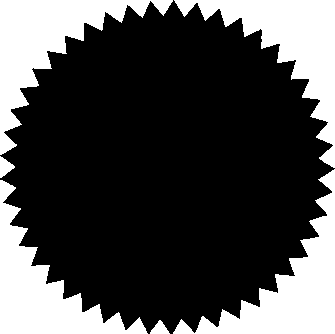 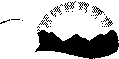 БританскаяКолумбияРегистрационная Служба БКПочтовый Адрес:V8W 9V3, Британская Колумбия, Виктория, А-Я 9431www.corporateonline.gov.bc.caМестонахождение:250 356-8626, Британская Колумбия, 	Виктория, Блэншард Стрит, д. 940, 2-й этажЗАВЕРЕННАЯ КОПИЯДокумента, оформленного Регистратором Компаний Провинции Британская КолумбияСвидетельство О РегистрацииЗАКОН О КОММЕРЧЕСКИХ КОМПАНИЯХКЭРОЛ ПРЕСТДанное Свидетельство о Регистрации выдано Регистратором: 23 октября 2013 г. в 11:33 утра по тихоокеанскому времени Номер компании:	BC0983738Дата и время Утверждения: Учреждена 23 октября 2013 г. в 11.33 утра по тихоокеанскому времениСвидетельство О РегистрацииНаименование КомпанииALLMET (ALLOYS AND METALS) LIMITEDИНФОРМАЦИЯ О МЕСТЕ РЕГИСТРАЦИИ:Почтовый Адрес:C/0 STUART A. MOIR, LAWYER 1201 - 11871 HORSESHOE WAY RICHMOND BC V7A5H5 CANADAИнформация об Офисе РегистрацииПочтовый Адрес:C/0 STUART A. MOIR, LAWYER 1201 - 11871 HORSESHOE WAY RICHMOND BC V7A5H5 CANADAАдрес для доставки Корреспонденции:C/0 STUART A. MOIR, LAWYER 1201 -11871 HORSESHOE WAY RICHMOND BC V7A5H5 CANADAАдрес для доставки Корреспонденции:C/0 STUART A. MOIR, LAWYER 1201 - 11871 HORSESHOE WAY RICHMOND BC V7A5H5 CANADABC0983738 Стр.: 1 из 2ИНФОРМАЦИЯ О ДИРЕКТОРАХФамилия, Имя, ОтчествоГАЛЛИНС КРИСТОФЕРПочтовый Адрес:	Адрес для доставки Корреспонденции:KAREL STREET	2 KAREL STREET SCHOEMANSVILLE	SCHOEMANSVILLE HARTBEESPOORT 0216	HARTBEESPOORT 0216 SOUTH AFRICA	SOUTH AFRICAРАЗРЕШЁННАЯ СТРУКТУРА АКЦИЙНет максимального объёма	Обыкновенных АкцийБез номинальной СтоимостиБез Особых Прав или Налагаемых ОграниченийBC0983738 Стр.: 2 из 2Учредительный Договор и УставALLMET (ALLOYS AND METALS) LIMITEDПредлагаю учредить компанию согласноЗакону о Коммерческих Компаниях (Британская Колумбия).Согласен принять количество акций в компании, стоящей напротив моего имени:ALLMET (ALLOYS AND METALS) LIMITED("Компания")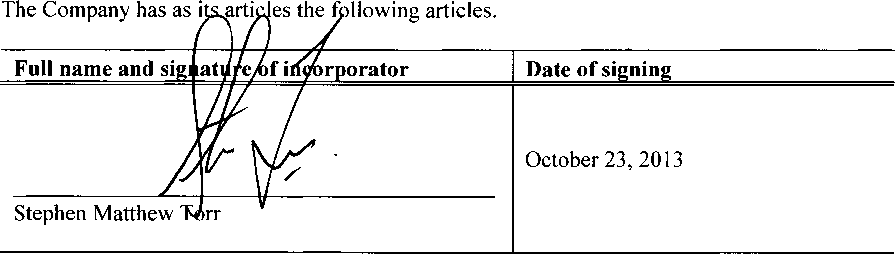 Номер Компании: BC0983738 Дата Основания: 23 октября 2013 г.ALLMET (ALLOYS AND METALS) LIMITED("Компания")УСТАВТолкование	2Акции и Сертификаты Акций	Выпуск Акций	4Реестры Акций		5Трансферт Акций		5Передача Акций			6Приобретение Акций Компании	7Полномочия, предоставленные Директорам	7Изменения	8Собрания Акционеров	9Протоколы Собрания Акционеров	11Голоса Акционеров	14Директора		Избрание и Снятие Директоров	19Заместители Директоров	21Полномочия и Обязанности Директоров			22Интересы Директоров и Должностных Лиц	23Деятельность Директоров	24Исполнительный и Другие Комитеты			26Должностные Лица			28Ограничение Ответственности	28Дивиденды	29Бухгалтерский Учёт и Аудитор	31Уведомления	31Печать	33Ограничения	34tСтр. 1 из 341. ТОЛКОВАНИЕОпределенияВ данном уставе, если контекст не предусматривает иное:"Назначенное Лицо" имеет значение, прописанное в "Законе о Передаче Ценных Бумаг"."Совет Директоров", "Директора" и "Совет" означают директоров или единоличного директора Компании в настоящий момент времени;"Закон О Коммерческих Компаниях" означает Закон О Коммерческих Компаниях (Британская Колумбия), который применяется по мере необходимости вместе с изменениями к нему и включает все положения и изменения, вносимые согласно этому Закону;"Закон О Толковании" означает Закон О толковании (Британская Колумбия), который применяется по мере необходимости вместе с изменениями к нему и включает все положения и изменения, вносимые согласно этому Закону;"Законный Персональный Представитель Акционера" означает персонального или иного законного представителя акционера"Защищённый Покупатель" имеет значение, определённое в "Законе О Передаче Ценных Бумаг"."Зарегистрированный Адрес Акционера" означает адрес акционера, указанный в Центральном Реестре Ценных Бумаг."Печать" означает печать Компании, если имеется."Законодательство о Ценных Бумагах" означает законы, касающиеся регулирования рынков ценных бумаг и обмена ценных бумаг, а также положений, правил, форм и реестров согласно этим законам, с изменениями, вносимыми по мере необходимости, а также всеохватывающие нормы и постановления, с изменениями, вносимыми по мере необходимости, устанавливаемые комитетами по ценным бумагам или подобными регулирующими органами, назначаемыми в соответствии или согласно этим законам; "Канадское Законодательство о Ценных Бумагах" означает законодательство о ценных бумагах в любой провинции и на всей территории Канады и включает Закон О Ценных Бумагах (Британская Колумбия); а "Законодательство США О ценных Бумагах" означает законодательство о ценных бумагах в федеральной юрисдикции Соединённых Штатов Америки и в любом штате Соединённых Штатов, и включает Закон О Ценных Бумагах от 1933 г. и Закон Об Обмене Ценных Бумаг от 1934 г.;"Закон О Передаче Ценных Бумаг" означает Закон О Передаче Ценных Бумаг (Британская Колумбия), который применяется по мере необходимости вместе с изменениями к нему и включает все положения и изменения, вносимые согласно этому Закону;Применяются определения Закона О Коммерческих Компаниях и Закона О ТолкованииОпределения в Законе О Коммерческих Компаниях, а также определения и правила структуры в Законе О Толковании, со всеми необходимыми изменениями, насколько это применимо, и, если контекст не предусматривает иное, применяются к данному Уставу, как если бы они были законодательными актами. Если имеется противоречие между определением в Законе О Коммерческих Компаниях и определением или правилом в Законе О Толковании в отношении какого-либо термина, используемого в данном Уставе, определение из Закона О Коммерческих Компаниях будет преобладать в отношении использования данного термина в Уставе. Если имеется противоречие между данным Уставом и Законом О Коммерческих Компаниях, Закон О Коммерческих Компаниях будет преобладать.Стр. 2 из 34Акции И Сертификаты АкцийРазрешённая Структура АкцийРазрешённая структура акций Компании состоит из акций класса или классов и серий, если имеются, описанных в Свидетельстве О Регистрации Компании.Форма Сертификата АкцийКаждый сертификат акций, выпускаемый Компанией, должен соответствовать, и быть подписанным согласно Закону О Коммерческих Компаниях.Акционер, имеющий право на сертификат или подтверждениеЕсли акции, зарегистрированным владельцем которых является акционер, не являются бездокументарными, каждый акционер имеет право, без внесения платы на: (a) сертификат на одну акцию, представляющий акции каждого класса или серии акций, зарегистрированных на имя акционера, или (b) непередаваемое письменное подтверждение права акционера на получение такого сертификата акций, при условии, что в отношении акции, которой совместно владеют несколько лиц, компания не обязана выпускать более одного сертификата акций или подтверждения, и предоставления сертификата акций или подтверждения одному или нескольким совладельцам акций или должным образом уполномоченному агенту одного из совладельцев будет достаточным для всех.Доставка по почтеЛюбой сертификат акций или непередаваемое письменное подтверждение права акционера на получение сертификата может быть отправлено акционеру по почте на зарегистрированный адрес акционера, и ни Компания, ни её директора, должностные лица или представители Компании не несут ответственности за убытки акционера в связи с утерей или кражей сертификата или письменного подтверждения при отправке по почте.Замена выцветшего или испорченного сертификата или подтверждения правЕсли директора согласны с тем, что сертификат акций или письменное подтверждение прав акционера на получение сертификата акций выцвело или испорчено, они должны, при выпуске для них сертификата акций или подтверждения, в зависимости от обстоятельств и прочих условий, при наличии, по своему усмотрению:вынести распоряжение об аннулировании сертификата акций или письменного подтверждения, в зависимости от обстоятельств, ивыпустить новый сертификат или подтверждение, в зависимости от обстоятельств.Замена утерянного, Уничтоженного или Украденного СертификатаЕсли лицо, обладающее правом на сертификат акций, заявляет, что сертификат был утерян, уничтожен или украден, Компания должна выпустить новый сертификат акций, если данное лицо:обратится с данным запросом, прежде чем Компания получит уведомление о том, что данный сертификат акций приобретён защищённым покупателем;предоставит Компании гарантийное письмо, которое, по мнению руководства компании, является достаточным, чтобы защитить Компанию от любых убытков, которые Компания может понести в связи с выпуском нового сертификата; ивыполнит иные разумные требования директоров.«Лицо, обладающее правом на сертификат акций, не может предъявлять Компании требование о выпуске нового сертификата,Стр. 3 из 34в случае его утери, явного уничтожения или кражи, если данное лицо не известило об этом Компанию в разумный период времени после получения извещения об этом факте, и Компания зарегистрировала трансферт акций, представленный сертификатом, до получения уведомления об утере, явном уничтожении или краже сертификата акций.Восстановление Нового Сертификата АкцийЕсли после выпуска нового сертификата акций защищённый покупатель оригинального сертификата акций предъявляет оригинальный сертификат акций для регистрации трансферта, то, помимо прав требовать гарантийное письмо, компания вправе изъять новый сертификат акций у лица, которому он был выдан, или любого лица, действующего от его имени, если оно не является защищённым покупателем.Дробление Сертификатов АкцийЕсли акционер передаёт Компании сертификат акций и в письменной форме просит Компанию выпустить на имя акционера два или более сертификатов акций, каждый из которых представляет определённое число акций, а вместе - то же число акций, что и в сертификате, переданном Компании, Компания должна аннулировать переданный сертификат акций и выпустить новые сертификаты акций в соответствии с accordance с этой просьбой.Оплата СертификатаВ отношении выпуска любых сертификатов акций согласно ст. 2.5,2.6 или 2.8, компании должна уплачиваться сумма, определённая директорами, но не превышающая сумму, установленную Законом О Коммерческих Компаниях.Признание Доверительного УправленияКроме случаев, определяемых законом, законодательными актами или данным Уставом, ни одно лицо не признаётся Компанией имеющим какие-либо акции в доверительном управлении, и Компания не обязана, и её никаким образом нельзя принудить признать (даже имея соответствующее извещение) какой-либо объективный, условный, будущий или частичный интерес в отношении любой акции или доли акции, или (не иначе, как по закону, законодательному акту, данному Уставу или по решению суда компетентной юрисдикции) любые другие права в отношении любой акции, кроме абсолютного права акционера на акцию целиком.Выпуск АкцийПолномочия ДиректоровСогласно Закону О Коммерческих Компаниях и правам владельцев акций, выпущенных компанией, Компания может выпускать, выделять, продавать или иным образом распоряжаться невыпущенными и выпущенными акциями, находящимися в её распоряжении с такой периодичностью, тем лицам, включая директоров, таким образом, на таких условиях и по такой цене выпуска (включая любую стоимость выше номинала, по которой могут выпускаться акции с номинальной стоимостью), какие директора сочтут нужными. Цена выпуска акции с номиналом должна быть равной или выше, чем номинал акции.Комиссионные и СкидкиВ любое время Компания может выплачивать разумные комиссионные проценты или предоставлять разумную скидку любому лицу, учитывая покупку этим лицом, или согласие купить акции Компании у Компании или любого другого лица или предоставление, или согласие предоставить Компании желающих приобрести её акции.Комиссионное ВознаграждениеКомпания может выплачивать такое коммиссионное вознаграждение за брокерские услуги, или на другом основании, какое (является законным за, или в связи с продажей или размещением её ценных бумаг.Стр. 4 из 34Условия выпускаКроме случаев, определяемых Законом О Коммерческих Компаниях, ни одна акция не может быть выпущена, пока она полностью не оплачена. Акция полностью оплачена, когда:Компания получает компенсацию за выпущенные акции в виде одного или более эквивалентов:услуг, ранее оказанных Компании;имуществаденег; исумма компенсации, полученной Компанией, равна или превышает цену выпуска акции, установленную ст.3.1.Ордера и Права на Покупку АкцийСогласно Закону О Коммерческих Компаниях, Компания может выдавать ордера на покупку акций, опционы и права на условиях, устанавливаемых директорами, в отношении того, какие ордера на покупку акций, опционы и права могут выпускаться самостоятельно или в связи с долговыми обязательствами, бессрочными облигациями, облигациями, акциями или другими ценными бумагами, выпускаемыми или создаваемыми Компанией по мере необходимости.Реестры АкцийЦентральный Реестр Ценных БумагСогласно требованиям и в соответствии с Законом О Коммерческих Компаниях, Компания должна вести Центральный Реестр Ценных Бумаг. Согласно Закону О Коммерческих Компаниях, директора могут назначать агента для ведения Центрального Реестра Ценных Бумаг. Директора также могут назначить одного или более агентов, в том числе, агента, ведущего центральный реестр ценных бумаг, в качестве агента по передаче её акций или любого класса или серии её акций, в зависимости от обстоятельств, или того же самого или другого агента в качестве регистратора её акций или класса или серии её акций, в зависимости от обстоятельств. Директора могут аннулировать назначение любого агента в любое время и назначить вместо него другого агента.Закрытие реестраКомпания не должна в какое бы то ни было время закрывать свой Центральный Реестр Ценных Бумаг.Трансферт АкцийРегистрация ТрансфертаСогласно Закону О Коммерческих Компаниях, нельзя регистрировать передачу акций Компании, если Компания, или агент по передаче её акций, или регистратор класса или серии акций, подлежащих передаче, не получил:при наличии сертификата акций, выпущенного Компанией в отношении передаваемых акций, этот сертификат акций или письменный передаточный инструмент (который может быть отдельным документом или стоять на обороте сертификата), оформленный акционером или иным подходящим лицом, или агентом, обладающим полномочиями действовать от имени данного лица;при наличии у акционера письменного непередаваемого подтверждения права на получение сертификата акций, выпущенного Компанией в отношении передаваемой акции, письменный передаточный инструмент, в котором указано, что регистрируемая передача акции осуществляется акционером; илиСтр. 5 из 34другим подходящим лицом или агентом, обладающим полномочиями действовать от имени данного лица;При наличии бездокументарной акции, письменный передаточный инструмент, в котором указано, что регистрируемая передача акций осуществляется акционером или иным подходящим лицом, или агентом, обладающим полномочиями действовать от имени данного лица; ииное доказательство, если имеется, какое может потребовать Компания, или агент по передаче акций, или регистратор класса или серии передаваемых акций, чтобы подтвердить право передающего или его право на передачу акции, что передаточный инструмент является подлинным и разрешённым, и что передача является законной или осуществляется защищённому покупателю.Форма Передаточного ИнструментаПередаточный инструмент в отношении любой акции Компании должен оформляться либо в форме, при наличии таковой, выполненной на обороте сертификата акций Компании, или в любой другой форме, утверждаемой директорами по мере необходимости.Передающий остаётся акционеромКроме случаев, предусмотренных Законом О Коммерческих Компаниях, лицо, передающее акции, признаётся держателем акций до тех пор, пока имя его правопреемника не внесено в реестр ценных бумаг Компании в отношении этого трансферта.Подписание Передаточного ИнструментаЕсли акционер, его или её должным образом уполномоченный представитель, подписывает передаточный инструмент в отношении акций, зарегистрированных на имя акционера, подписанный передаточный инструмент служит полным и достаточным полномочием для Компании и её директоров, должностных лиц и агентов регистрировать количество акций, указанных в передаточном инструменте, или обозначенных иным образом, или, если количество не указано, все акции, представленные сертификатом акций, обозначенных в письменных подтверждениях, предоставляемых вместе с передаточным инструментом:на имя лица, названного правопреемником в данном передаточном инструменте, илиесли никакое лицо не названо правопреемником в данном передаточном инструменте, на имя лица, на чьё имя направлен передаточный инструмент с целью регистрации передачи.Информация о наличии права не является обязательнойНи Компания, никто из её директоров, должностных лиц или агентов Компании не обязан наводить справки о праве лица, названного правопреемником в передаточном инструменте, или, если в передаточном инструменте никто не назван правопреемником, о лице, на чьё имя направлен передаточный инструмент с целью регистрации передачи, и не обязана предъявлять требования, связанные с регистрацией передачи акционером или промежуточным владельцем или держателем акций, какой-либо доли этих акций, какого-либо сертификата акций, представляющего данные акции, или какого-либо письменного подтверждения права на получение сертификата на эти акции.Плата за передачуВ отношении регистрации передачи, Компании должна уплачиваться сумма, определяемая директорами.Переход Акций6Законный персональный представитель, признанный после смерти»В случае смерти акционера законный персональный представитель, или в отношении акций, зарегистрированных наСтр. 6 из 34имя акционера и на имя другого лица, являющего совладельцем, оставшийся в живых совладелец будет единственным лицом, признанным Компанией имеющим право на долю акций акционера. Прежде чем признать лицо законным персональным представителем, директора могут потребовать оригинал завещания, утверждённого судом, или судебное полномочие на управление имуществом умершего, или копии данных документов, утверждённые судом, оригинал или утверждённую судом или заверенную копию заявления, завещания или постановления, или иного инструмента или свидетельства о смерти, наделяющего правами на акции или иные ценные бумаги.Права Законного Персонального ПредставителяЗаконный персональный представитель акционера обладает теми же правами, привилегиями и обязанностями, какие относятся к акциям, находящимся во владении акционера, в том числе, право передавать акции в соответствии с данным Уставом, если Компания получает соответствующее доказательство о назначении или обязательствах в рамках Закона О Передаче Ценных Бумаг. Статья 6.2 не применяется в случае смерти акционера, если его акции зарегистрированы на имя акционера и на имя другого лица, являющегося совладельцем.Приобретение Акций КомпанииКомпания вправе покупать или иным образом приобретать акцииСогласно Статье 7.2, особым правам и ограничениям, налагаемым на акции любого класса или серии, а также Закону О Коммерческих Компаниях, Компания может, если разрешено директорами, покупать или иным образом приобретать любые свои акции по стоимости и на условиях, определяемых директорами.Никакой покупки, выкупа или приобретения иным образом при неплатёжеспособностиКомпания не должна оплачивать, или предоставлять иные основания для покупки, выкупа или иного приобретения её акций, если имеются достаточные основания считать, что:Компания является неплатёжеспособной, илиплатёж или предоставление такого основания сделает Компанию неплатёжеспособной.Продажа или голосования купленных, выкупленных или иным образом преобретённых акцийЕсли Компания сохраняет акцию, которую она выкупила, купила или приобрела иным образом, она может её продавать, дарить или распоряжаться ею иным образом, но, пока эта акция находится в собственности Компании, она:не имеет права голосовать этой акцией на собрании акционеровне должна платить дивидендов по этой акции; ине должна распределять средства иным образом по этой акции.Полномочия займовЕсли имеются разрешения директоров, Компания может:занимать деньги таким образом и в таких количествах, в счёт тех ценных бумаг, из таких источников и на тех условиях, какие директора сочтут подходящими.выпускать облигации, долговые расписки и прочие долговые обязательства, будь то непосредственно или в качестве ценной бумаги в счёт долгового обязательства или иного обязательства Компании или другого лица, ниже или выше номинальной стоимости и на таких условиях, какие директора сочтут подходящими.Стр. 7 из 34гарантировать возврат денег любым другим лицом или выполнение обязательства любым другим лицом; изакладывать, будь то методом фиксированного или плавающего залога, предоставлять долю в ценных бумагах, или выдавать ценную бумагу в счёт всех или части текущих или будущих активов или обязательств Компании.ИзмененияИзменение Разрешённой Структуры АкцийСогласно Статье 9.2 и Закону О Коммерческих Компаниях, Компания может по особому решению:создавать один или более класс или серию акций или, если не выпущена или не выделена ни одна акция определённого класса или серии, аннулировать такой класс или серию акций;увеличивать, уменьшать или аннулировать максимальное число акций любого класса или серии, которые разрешено выпускать Компании, или устанавливать максимальное число акций любого класса или серии, для которых не было установлено максимума;делить на части или объединять все или любые свои невыпущенные или полностью оплаченные выпущенные акции ;если Компании разрешено выпускать акции класса с номинальной стоимостью:уменьшать номинальную стоимость этих акций; илиесли ни одна акция этого класса не выделена и не выпущена, увеличивать номинал этих акций.обменивать все или любые свои невыпущенные или полностью оплаченные выпущенные акции с номинальной стоимостью на акции без номинала, или любые свои невыпущенные акции без номинала на акции с номиналом;изменять название любых своих акций; илииным образом изменять свои акции и разрешённую структуру акций, согласно требованиям и в соответствии с Законом О Коммерческих Компаниях;и, при необходимости, вносить соответствующие изменения в Свидетельство О Регистрации и в Устав.Особые Права и ОграниченияСогласно Закону О Коммерческих Компаниях, Компания может по особому решению:создавать особые права и ограничения и наделять этими особыми правами и ограничениями акции любого класса или серии, не важно, были ли все или часть этих акций выпущены; илиизменять или аннулировать любые особые права или ограничения, присвоенные акциям любого класса или серии, не важно, были ли все или любые из этих акций выпущены;вносить соответствующие изменения в Свидетельство О регистрации и Устав.Изменение НазванияПо особому решению Компания может разрешить вносить изменения в своё Свидетельство О регистрации, чтобы изменить своё название, и может, по обычному решению или решению директоров, принять или изменить любой перевод этого названия.Стр. 8 из 34Прочие измененияЕсли Закон О Коммерческих Компаниях не устанавливает вид решения, а данный Устав не устанавливает иного вида решения, Компания может, по особому решению, изменять данный Устав.Собрания АкционеровЕжегодные Общие СобранияЕсли годовое общее собрание не откладывается и не упраздняется в соответствии с Законом О Коммерческих Компаниях, Компания должна провести своё первое общее ежегодное собрание в течение 18 месяцев с даты её учреждения или даты, признанной иным образом, и затем должна проводить ежегодные общие собрания не менее одного раза в календарный год и не позднее 15 месяцев после последней базисной даты в то время и в том месте, какие директора сочтут подходящими.Решение Вместо Ежегодного Общего СобранияЕсли все акционеры, имеющие право голоса на ежегодном общем собрании, единогласным решением и в соответствии с "Законом О Коммерческих Компаниях, соглашаются со всеми делами, которые необходимо решить на данном общем ежегодном собрании, ежегодное общее собрание признаётся состоявшимся в день вынесения такого единогласного решения. В любом единогласно принятом решении, вынесенном согласно данной Статье 10.2, акционеры должны выбрать дату, которая подходила бы для проведения ежегодного общего собрания, в качестве базисной даты Компании.Созыв Собрания АкционеровВ любое время директора могут созвать собрание акционеров, которое будет проводиться в то время и в том месте, какие директора сочтут подходящими.Извещение О Собрании АкционеровКомпания должна отправить извещение о дате, времени и месте проведения любого собрания акционеров (включая, кроме всего прочего, любое уведомление, сообщающее о намерении предложить решение в качестве особого решения, особого решения или отдельного особого решения, а также любого извещения, предусматривающего переход под юрисдикцию другого государства, составление или принятие соглашения о слиянии, и любого извещения по общему собранию, собранию определённого класса или серии акций), так, как указано в данном Уставе, или по-иному, если применимо, как может быть назначено простым решением (не важно, было ли отправлено предыдущее извещение о данном решении или нет), каждому акционеру, имеющему право посещать данное собрание, каждому директору и аудитору Компании, если иное не указано в данном Уставе, не менее, чем за следующее количество дней до собрания:если, и пока Компания является открытым акционерным обществом, за 21 день;В иных случаях, за 10 дней.Извещение о Решении, С которым Акционеры Могут Быть Не СогласныСтр. 9 из 34Компания должна отправить всем своим акционерам, вне зависимости от того, обладают ли их акции правом голоса, извещение о любом собрании акционеров, в котором должно учитываться решение, дающее акционеру право не соглашаться с ним, с указанием даты собрания и содержащее заявление, сообщающее о праве отправить извещение о несогласии вместе с копией предлагаемого решения, не менее, чем за следующее количество дней до собрания:если, и пока Компания является открытым акционерным обществом, за 21 день;В иных случаях, за 10 дней.Дата Регистрации ИзвещенияДиректора могут установить любую дату как дату регистрации, чтобы назначить акционеров, имеющих право на отправку извещения о любом собрании акционеров. Дата регистрации не должна предшествовать дате проведения собрания более, чем на два месяца, или, при проведении общего собрания, требуемого акционерами согласно Закону О Коммерческих Компаниях, более,  чем на четыре месяца. Дата регистрации не должна предшествовать дате проведения общего собрания менее, чем:если, и пока Компания является открытым акционерным обществом, за 21 день;В иных случаях, за 10 дней.Если дата регистрации не установлена, датой регистрации считается 17 часов дня, непосредственно предшествующего первой дате отправке извещения или, если извещение не отправлено, начала собрания.Дата Регистрации ГолосованияДиректора могут установить любую дату как дату регистрации, чтобы назначить акционеров, имеющих право на отправку извещения о любом собрании акционеров. Дата регистрации не должна предшествовать дате проведения собрания более, чем на два месяца, или, при проведении общего собрания, требуемого акционерами согласно Закону О Коммерческих Компаниях, более,  чем на четыре месяца. Если дата регистрации не установлена, датой регистрации считается 17 часов дня, непосредственно предшествующего первой дате отправке извещения или, если извещение не отправлено, начала собрания.Неотправленное Извещение Или Отказ от Получения ИзвещенийСлучайно неотправленное извещение о любом собрании или неполучение любого извещения каким-либо лицом, имеющим право на получение извещения, не отменяет законность каких-либо процедур на данном собрании. Любое лицо, имеющее право на получение извещения о собрании акционеров, может в письменной форме или иным образом отказаться от этого права или согласиться на уменьшение срока уведомления. Посещение лицом собрания акционеров считается отказом от права получения извещения о собрании, если это лицо не посещает собрание лишь с определённой целью возражения против какой-либо сделки на тех основаниях, что собрание созвано незаконно.Извещение Об Особой Повестке Дня На Собрании АкционеровЕсли собрание акционеров считается особой повесткой дня в смысле Статьи 11.1, извещение о собрании должно:должно излагать общий характер особой повестки дня; иесли особая повестка дня включает рассмотрение, утверждение, ратификацию, принятие или санкционирование любого документа, его подписание или придание ему юридической силы, приложить к нему копию документа или объявить, что копия документа будет доступна для изучения акционерами:Стр. 10 из 34в регистратуре Компании или в другом достаточно доступном месте Британской Колумбии, указанном в извещении; ив официальные рабочие часы в назначенный день или дни до дня проведения собрания.Протоколы Собрания Акционеров11Особая Повестка ДняНа собрании акционеров особой повесткой дня признаётся следующее:на собрании акционеров, не являющемся ежегодным общим собранием, вся повестка дня является особой, кроме той, которая относится к проведению собрания или голосованию на собрании;На ежегодном общем собрании вся повестка дня является особой, кроме следующего:повестки, относящейся к проведению или голосованию на собрании;рассмотрения любых финансовых отчётов Компании, представленных на собрании;Рассмотрение любых отчётов директоров или аудитора;установление или изменение количества директоров;избрание или назначение директоров;назначение аудитора;установления вознаграждения аудиторуПовестка дня, возникающая в связи с отчётами директоров, не требующая вынесения особого или исключительного решения;любая другая повестка дня, согласно данному Уставу или Закону О Коммерческих Компаниях, может обсуждаться на собрании акционеров без предварительного уведомления акционеров.Особое БольшинствоБольшинство голосов , необходимых Компании для вынесения особого решения на собрании акционеров, составляет две трети голосов, поданных по данному решению.КворумСогласно особым правам и ограничениям, которыми наделяются акции любого класса или серии акций, а также Статье 11.4, кворум для обсуждения повестки дня на собрании акционеров составляет два лица, которые являются акционерами или представляют их по доверенности,, и которые, в совокупности, владеют не менее 5% выпущенных акций, имеющих право голоса на собрании.Один Акционер Может Составлять КворумПри наличии единственного акционера, обладающего правом голоса на собрании акционеров:»кворум составляет одно лицо, являющееся акционером или представляющее его по доверенности; иСтр. 11 из 34данный акционер, присутствующий лично или через доверенное лицо, может составлять собрание.Возможность Посещения Другими ЛицамиКроме тех лиц, которые имеют права голоса на собрании акционеров, единственные лица, имеющие право присутствовать на собрании - директора, президент (если есть), секретарь (если есть), помощник секретаря (если есть), любой юрист Компании, аудитор Компании, любые лица, приглашённые директорами или председателем собрания, и иные лица, обладающие правом или обязанностью присутствовать на собрании согласно Закону О Коммерческих Компаниях и данному Уставу; но, если такое лицо посещает собрание, это лицо не учитывается в кворуме и не обладает правом голоса на собрании, не являясь акционером или поверенным акционера, имеющим право голоса на собрании.Необходимость КворумаНикакие вопросы, кроме избрания председателя собрания и отсрочки собрания, не могут обсуждаться на каком-либо собрании акционеров, если нет кворума акционеров, имеющих право голоса на собрании, в начале собрания, но этот кворум не обязательно должен сохраняться в течение всего собрания.Отсутствие КворумаЕсли через полчаса после начала собрания акционеров кворум не присутствует:если общее собрание проводится по требованию акционеров, собрание распускается; иесли же это собрание акционеров иного рода, собрание переносится на тот же день на следующей неделе и проводится в то же время и в том же месте.Отсутствие Кворума на Последующем СобранииЕсли на собрании, которое проводится как перенесённое собрание, упомянутое в Статье 11.7(2), нет кворума в течение получаса со времени проведения собрания, то лица, присутствующие и являющиеся или представляющие по доверенности одного или более акционеров, имеющих право посещать и голосовать на собрании, составляют кворум.ПредседательНа собрании имеют право председательствовать следующие лица:председатель совета директоров, если есть; илиесли председатель совета директоров отсутствует или не желает председательствовать на собрании, президент, если есть.Избрание Заместителя ПредседателяЕсли на собрании акционеров председатель совета или президент не присутствуют в течение 15 минут после начала собрания, или, если председатель совета директоров и президент не желают председательствовать на собрании, или, если председатель совета директоров и президент уведомили секретаря, при наличии такового, или кого-либо из директоров, присутствующих на собрании, о своём отсутствии на собрании, присутствующий директор должен выбрать из числа директоров председателя собрания, или, если все присутствующие директора отказываются председательствовать или не могут выбрать председателя, или, если ни один из директоров не присутствует, акционеры, имеющие право голоса на собрании, присутствующие лично или через доверенное лицо, могут выбрать любое лицо, присутствующее на собрании, в качестве председателя собрания.Стр. 12 из 34ПереносыПредседатель собрания акционеров может, и, если того требует собрание, должен переносить собрание на другое время или в другое место, но на перенесённом собрании не должна обсуждаться никакая другая повестка дня, кроме тех вопросов, которые остались неразрешёнными на собрании, которое было перенесено.Извещение О Перенесённом СобранииНет необходимости уведомлять о перенесённом собрании или о повестке дня, которая будет обсуждаться на собрании акционеров, кроме тех случаев, когда собрание переносится на 30 дней или более - тогда извещение о перенесённом собрании отправляется так же, как и в случае изначального собрания.Принятие Решения Открытым или Тайным ГолосованиемСогласно Закону О Коммерческих Компаниях, любое предложение, поставленное на голосование на собрании акционеров, будет приниматься открытым голосованием, если председатель или хотя бы один из акционеров, имеющих право голоса и присутствующих лично или через доверенное лицо, не потребует тайного голосования до или после объявления результатов открытого голосования.Объявление РезультатаПредседатель собрания акционеров должен объявить собранию решение по каждому вопросу согласно результатам открытого или тайного голосования, в зависимости от обстоятельств, и это решение необходимо внести в протокол собрания. Объявление председателя о принятии резолюции требуемым большинством голосов или о её отклонении, если только председатель не назначает тайного голосования, или оно не требуется согласно Статье 11.13, является решающим доказательством без подтверждения количества или соотношения голосов, учтённых за или против данной резолюции.Предложение Не Нужно ПоддерживатьПредложение, вынесенное на собрании акционеров, не обязательно поддерживать, если этого не потребует председатель собрания, и председатель любого собрания акционеров вправе вносить или поддерживать предложения.Решающий голосПри равном количестве голосов председатель собрания акционеров, будь то открытое или тайное голосование, не имеет права дополнительного или решающего голоса в дополнение к голосу или голосам, на которые он имеет право, будучи акционером.Процедура Проведения Тайного ГолосованияСогласно Статье 11.18, если на собрании акционеров требуется тайное голосование:тайное голосование должно проводиться;на собрании или в течение семи дней с даты проведения собрания, по указанию председателя; итаким образом, в такое время и в том месте, каких потребует председатель собрания;результат тайного голосования признаётся в качестве решения собрания, на котором потребовалось тайное голосование; итребование голосования может быть отклонено лицом, которое его выдвинуло.Стр. 13 из 34Требование Голосования О ПереносеГолосование, требуемое на собрании акционеров по вопросу переноса данного собрания, должно проводиться непосредственно на собрании.Разрешение Споров ПредседателемВ случае возникновения спора о принятии или отклонении голоса, поданного на тайном голосовании, председатель собрания должен разрешить спор, и его или её решение, принятое должным образом, является окончательным.Подача ГолосовНа тайном голосовании один акционер, имеющий право более одного голоса, не обязательно должен подавать все голоса одинаково.			Требование Тайного ГолосованияНельзя требовать тайного голосования, если на этом голосовании избирается председатель собрания акционеров.Требование Тайного Голосования, не препятствующее Ходу СобранияТребование тайного голосования на собрании акционеров не препятствует, если председатель не потребует иного, ходу собрания при обсуждении любой повестки дня, не связанной с вопросом, по которому потребовалось .Хранение Бюллетеней и ДоверенностейКомпания должна, по крайней мере, в течение трёх месяцев после проведения собрания акционеров, хранить все бюллетени, поданные на тайном голосовании, и все доверенности, использованные на собрании, и в этот период они должны быть доступны в обычные рабочие часы для ознакомления любому акционеру или его доверенному лицу, имеющему право голоса на собрании. По истечении этого 3-месячного периода Компания может уничтожить данные бюллетени и доверенности.Голоса АкционеровКоличество Голосов По Числу Акционеров Или Числу АкцийСогласно особым правам или ограничениям, которыми наделяются какие-либо акции, и ограничениям, налагаемым на совладельцев акций согласно Статье 12.3:при открытом голосовании каждое присутствующее лицо, являющееся акционером или представляющее его по доверенности и имеющий право голоса по данному вопросу, имеет один голос; ина тайном голосовании каждый акционер, имеющий право голоса по данному вопросу, имеет один голос по каждой акции, обладающей правом голоса по данному вопросу и принадлежащей этому акционеру, и он может подавать этот голос лично или через доверенное лицо.Голоса Лиц, Выполняющих Представительские ФункцииЛицо, не являющееся акционером, может голосовать на собрании акционеров, будь то открытым или тайным голосованием, и может назначать доверенное лицо для участия в собрании, если перед этим данное лицо докажет председателю собрания или директорам, что оно является законным персональным представителем или конкурсным управляющим акционера, имеющего право голоса на собрании.Голоса Совладельцев АкцийЕсли в отношении одной акции зарегистрированы акционеры, совместно владеющие этой акцией:Стр. 14 из 34Любой из акционеров, совместно владеющих акцией, может голосовать на собрании акционеров, будь то лично или по доверенности, в отношении одной акции так, как если бы акционер обладал на неё исключительным правом; илиесли более одного акционера, совместно владеющего акцией, присутствует на собрании акционеров, будь то лично или по доверенности, и более одного акцтионера голосует в отношении этой акции, то будет учитываться голос только того присутствующего акционера, чьё имя указано первым в центральном реестре ценных бумаг в отношении данной акции.Законные Персональные Представители В Качестве Совладельцев АкцииДва или более законных представителя акционера, на чьё имя исключительно зарегистрирована акция, для целей Статьи 12.3 признаются совладельцами акции, зарегистрированными в отношении данной акции.Представитель Корпоративного АкционераЕсли организация, не являющаяся филиалом Компании, владеет акциями, такая организация может назначить лицо, действующее в качестве её представителя на любом собрании акционеров Компании, и:для данной цели необходимо получить документ о назначении представителя:в зарегистрированном офисе Компании или другом месте, указанном в извещении о созыве собрания, о получении доверенности не менее, чем за количество рабочих дней, указанных в извещении о получении доверенности, или, если количество дней не указано, не менее, чем за два дня до даты проведения собрания; илина собрании или перенесённом собрании, председателем собрания или перенесённого собрания или лицом, назначенным председателем собрания или перенесённого собрания;если представитель назначается согласно данной Статье 12.5:представитель вправе пользоваться в отношении данного собрания и на данном собрании теми же правами от имени организации, которую он представляет, какими бы обладала организация, если бы была акционером - частным лицом, включая, кроме всего прочего, право назначать доверенное лицо; ипредставитель, если он присутствует на собрании, учитывается при формировании кворума и признаётся как акционер, лично присутствующий на сорании.Свидетельство о назначении такого представителя можно отправить в Компанию в письменном виде- по факсу или иным способом передачи текстовых сообщений.Когда Доверенному Лицу не Требуется Быть АкционеромЛицо нельзя назначить в качестве доверенного лица, если оно не является акционером, хотя лицо, не являющееся акционером, может быть назначено в качестве представителя по доверенности, если:лицо, назначающее представителя по доверенности, является организацией или представителем организации, назначенным согласно Статье 12.5;на собрании, для которого необходимо назначить представителя по доверенности, у Компании есть лишь один акционер, имеющий право голоса на собрании;tакционеры, лично или через доверенных лиц присутствующие и имеющие право голоса на собрании, решением, по которому представитель по доверенности не имеет право голоса, но согласно которомуСтр. 15 из 34представитель по доверенности учитывается в кворуме, разрешают ему посещать и голосовать на  собрании; иликомпания является открытым акционерным обществом или ранее существовавшей подотчётной компанией, где законодательные положения о подотчётных компаниях составляют часть данного Устава, или к которой применяются законодательные положения о подотчётных компаниях.Когда Положения О Доверенности Не Относятся к Компанииесли и пока Компания является открытым акционерным обществом или ранее существовавшей подотчётной компанией, где законодательные положения о подотчётных компаниях составляют часть данного Устава, или к которой применяются законодательные положения о подотчётных компаниях, Статьи 12.8 - 12.16 применяются лишь в той степени, в какой они согласуются с законодательством Канады о ценных бумагах, применимым к Компании, законодательством США о ценных бумагах, применимым к Компании, или правилами обмена, согласно которым они внесены в перечень.Назначение Представителей по ДоверенностиКаждый акционер Компании, в том числе организация, являющаяся акционером, но не являющаяся филиалом Компании, имеющий право голоса на собрании акционеров, может по доверенности назначит одного или нескольких доверенных лиц, имеющих право посещать или действовать на собрании таким образом, в той мере и обладающих теми полномочиями, которые предоставляет им доверенность.Заместители Представителей По ДоверенностиАкционер может назначить одного или нескольких заместителей представителя по доверенности для замещения отсутствующего представителя по доверенностиОтправка ДоверенностиДоверенность для собрания акционеров необходимо:получить в зарегистрированном офисе Компании или другом месте, указанном в извещении о созыве собрания, о получении доверенности не менее, чем за количество рабочих дней, указанных в извещении о получении доверенности, или, если количество дней не указано, не менее, чем за два дня до даты проведения собрания или перенесённого собрания; илиесли иное не указано в извещении, получена на собрании или перенесённом собрании, председателем собрания или перенесённого собрания или лицом, назначенным председателем собрания или перенесённого собрания;доверенность можно отправить в Компанию в письменном виде- по факсу или иным способом передачи текстовых сообщений.Действительность Голоса По ДоверенностиГолос, поданный в соответствии с условиями доверенности является действительным даже в случае смерти или недееспособности акционера, выдавшего доверенность, и несмотря на отзыв доверенности или полномочий, по которым эта доверенность была выдана, если не получено письменное уведомление о смерти, недееспособности или отзыве:в зарегистрированном офисе Компании, включая последний рабочий день, предшествующий дате проведения собрания, на котором будет использоваться доверенность; илина собрании или перенесённом собрании, председателем собрания или перенесённого собрания, до проведения голосования, в отношении которого была дана доверенность.Стр. 16 из 34Форма ДоверенностиДоверенность, выданная для определённого собрания или иначе, должна быть представлена в следующей форме или в иной форме, утверждённой директорами или председателем собрания:Наименование Компании("Компания")Нижеподписавшийся, являясь акционером Компании, данной доверенностью назначаю [имя] или, при отсутствии данного лица, [имя], в качестве представителя нижеподписавшегося по доверенности, чтобы он мог посещать, действовать и голосовать на собрании от имени ив интересах нижеподписавшегося на собрании акционеров Компании, которое будет проводиться [месяц, число, год], а также при переносе данного собрания.Количество акций, в отношении которых выдана доверенность (если количество не указано, то доверенность выдана на все акции, зарегистрированные на имя данного акционера):		Дата подписания (месяц, число, год).Подпись АкционераФИО акционера печатными буквами.Отзыв ДоверенностиСогласно Статье 12.14, любую доверенность можно отозвать письменным документом, полученным:	^в зарегистрированном офисе Компании, в любое время, включая последний рабочий день, предшествующий дате проведения собрания или перенесённого собрания, на котором будет использоваться доверенность; илина собрании или перенесённом собрании, председателем собрания или перенесённого собрания, до проведения голосования, в отношении которого была дана доверенность.Отзыв Доверенности Необходимо ПодписатьДокумент, упомянутый в Статье 12.13 необходимо подписать следующим образом:если акционер, назначивший представителя по доверенности- физическое лицо, документ должен подписать акционер или его/ её законный персональный представитель или конкурсный управляющий;если акционер, назначивший представителя по доверенности- организация, документ должен быть подписан организацией или представителем, назначенным организацией, согласно Статье 12.5.Председатель Может Установить Действительность ДоверенностиПредседатель собрания акционеров может решить, является ли доверенность, представленная для использования на собрании, что может не полностью соответствовать требованиям данной Статьи 12 к форме, исполнению, сопроводительным документам, времени составления и прочее, законной для использования на собрании, и такое решение, принятое надлежащим образом, будет окончательным, решающим и обязательным на данном собрании.Стр. 17 из 34Представление Доказательств о Праве ГолосаПредседатель любого собрания акционеров может, но не обязан, получать информацию о праве любого лица голосовать на собрании и может, но не обязан, требовать от этого лица доказательств о наличии права голоса.Директора:Первые Директора; Количество Директоров;Первые директора- лица, назначаемые в качестве директоров Компании в Свидетельстве О Регистрации, относящемся к Компании, когда она признана согласно Закону О Коммерческих Компаниях. Количество директоров, исключая количество дополнительных директоров, назначаемых согласно Статье 14.8, устанавливается как:согласно пунктам (2) и (3), количество директоров,, равное количеству первых директоров Компании;Если Компания является открытым акционерным обществом, более трёх и последние назначенные:из числа директоров, установленного простым решением (не важно, сообщалось ли об этом решении ранее); ииз числа директоров, установленного согласно Статье 14.4;Если Компания не является открытым акционерным обществом, последние назначенные:из числа директоров, установленного простым решением (не важно, сообщалось ли об этом решении ранее); ииз числа директоров, установленного согласно Статье 14.4.Изменение Количества ДиректоровЕсли количество директоров установлено согласно Статьям 13.1 (2)(a) или 13.1 (3)(a):Акционеры могут избирать или назначать директоров, необходимых для замещения вакансий в совете директоров до достижения этого количества;если акционеры не избирают и не назначают директоров, необходимых для замещения вакансий в совете директоров до достижения этого количества одновременно с установлением этого количества, то директора, согласно Статье 14.8, могут назначать, а акционеры могут избирать, или назначать директоров для замещения вакансий.Действия Директоров Имеют Силу Несмотря На Наличие Вакантной ДолжностиДействия директоров не являются незаконными лишь потому, что количество директоров в должности меньше установленного или иным образом необходимого согласно данному Уставу ..Требования к ДиректорамДиректор не обязательно должен быть акционером Компании, чтобы получить назначение на должность, но должен иметь право, согласно требованиям Закона О Коммерческих Компаниях, стать, действовать или продолжать действовать в качестве директора.Стр. 18 из 34Вознаграждение ДиректорамДиректора имеют право на вознаграждение за исполнение обязанностей директоров, если таковые имеются, которое директора могут устанавливать по мере необходимости. По решению директоров, вознаграждение директорам, при наличии, будут устанавливать акционеры. Это вознаграждение может выплачиваться в дополнение к окладу или иному вознаграждению,  выплачиваемому любому должностному лицу или сотруднику Компании, который также является директором.Возмещение Расходов ДиректорамКомпания должна возмещать каждому директору разумные расходы, которые он или она может нести в связи и в процессе деятельности Компании.Особое Вознаграждение ДиректорамЕсли кто-либо из директоров оказывает Компании какие-либо профессиональные или прочие услуги, которые, по мнению директоров, выходят за рамки основных обязанностей директора, или, если какой-либо из директоров получает особое задание в процессе или в связи с деятельностью Компании, ему или ей может выплачиваться вознаграждение, установленное директорами, или, по усмотрению этого директора, установленное простым решением, и это вознаграждение выплачивается либо как дополнение, либо как замена иного вознаграждения, на получение которого он или она имеет право.Денежная Премия, Пенсия или Пособие По Старости, Выплачиваемое ДиректоруЕсли иное не установлено простым решением, от имени Компании директора могут выплачивать денежные премии, пенсию или пособие по старости любому директору, который занимал какую-либо оплачиваемую должность или выполнял административные обязанности в Компании, его или её супруге/супругу, или иждивенцам, могут делать взносы в любой фонд и уплачивать страховые взносы за покупку или предоставление такой денежной премии, пенсии или пособия.Избрание и Снятие ДиректоровИзбрание На Ежегодном Общем СобранииНа каждом ежегодном общем собрании и при каждом единогласном решении, предусмотренном Статьёй 10.2:акционеры, имеющие право голосовать на ежегодном общем собрании по избранию директоров должны избрать, или при единогласном решении, назначить совет директоров, состоящий из такого количества директоров, и на такой срок, который установлен данным Уставом; andВсе директора прекращают исполнять обязанности сразу же перед избранием или назначением директоров согласно пункту (1), но имеют право на повторное избрание или повторное назначение.Согласие Стать ДиректоромИзбрание или назначение лица в качестве директора не является действительным, если:данное лицо не соглашается стать директором так, как указано в Законе О Коммерческих Компаниях;данное лицо избрано или назначено на собрании, на котором оно присутствовало, и данное лицо на собрании не отказывается быть директором; илив отношении первых директоров, назначение имеет прочую законную силу согласно Закону О Коммерческих Компаниях.Невозможность Избрать Или Назначить ДиректораЕсли:Стр. 19 из 34компании не удаётся провести ежегодное общее собрание, и все акционеры, имеющие право голосаа на ежегодном общем собрании, не могут вынести единогласного решения, предусмотренного Статьёй 10.2, до даты или на дату проведения ежегодного общего собрания, как того требует Закон О Коммерческих Компаниях; orна ежегодном общем собрании или при вынесении единогласного решения, предусмотренного Статьёй 10.2, акционеры не могут избрать или назначить директоров;то каждый директор продолжает исполнять свои обязанности до:даты избрания или назначения его/её преемника; идаты, в которую он или она иным образом прекращает исполнять свои обязанности согласно Закону О Коммерческих Компаниях или данному Уставу.Вакансии Ушедших Директоров Не ЗаполненыЕсли на каком-либо собрании акционеров, на котором должны избираться директора, вакансии ушедших директоров не заполняются при избрания, те ушедшие в отставку директора, которых не переизбрали, и которых новые директора попросили продолжать исполнять обязанности, будут, если желают, продолжать исполнять свои обязанности, чтобы дополнить количество директоров на период времени, установленный согласно данному Уставу до тех пор, пока новые директора не будут полностью избраны на собрании акционеров, созванном для этой цели. Если такое избрание или продолжение деятельности директоров не приведёт к избранию или продолжению деятельности директоров на период времени, установленному согласно данному Уставу, количество директоров Компании признаётся установленным, как количество директоров, фактически избранных или продолжающих исполнять свои обязанности.Директора Могут Занимать Временные ДолжностиЛюбая случайная вакансия, появляющаяся в совете директоров, может быть занята директорами.Полномочия Для Деятельности Оставшихся ДиректоровДиректора могут действовать несмотря на наличие вакантного места в совете директоров, но, если в Компании меньше действующих директоров, чем количество, установленное согласно данному Уставу, директора могут действовать лишь с целью назначения директоров до достижения этого количества или созыва собрания акционеров для заполнения вакантных мест в совете директоров или, согласно Закону О Коммерческих Компаниях, с иной целью.Акционеры Могут заполнять Вакантные МестаЕсли в Компании нет директоров или меньше действующих директоров, чем определено данным Уставом как необходимое минимальное количество директоров, акционеры могут избирать или назначать директоров, чтобы заполнить вакантные места в совете директоров.Дополнительные директораНесмотря на содержание Статей 13.1 и 13.2, в промежутке между ежегодными общими собраниями и единогласными решениями, предусмотренными Статьёй 10.2, директора могут назначать одного или двух дополнительных директоров, но количество дополнительных директоров, назначенных согласно данной Статье 14.8, ни в коем случае не должно превышать:одну треть от количества первых директоров, если в момент назначения хотя бы один из первых директоров не завершил свой первый срок полномочий; илиСтр. 20 из 34в любом другом случае, одну треть от количества действующих директоров, избранных или назначенных иным образом, нежели согласно данному Уставу 14.8.Любой директор, назначенный подобным образом, прекращает исполнять обязанности сразу же перед следующими выборами или назначением директоров согласно пункту 14.1(1), но имеет право на повторное избрание или повторное назначение.Прекращение Деятельности ДиректораДиректор Прекращает быть директором, когда:срок полномочий директора истекает;директор умирает;директор уходит с должности директора, предоставив письменное заявление в Компанию или юристу Компании; иидиректор снят с должности согласно Статьям 14.10 или 14.11.Снятие Директора АкционерамиКомпания может отстранить от должности директора до истечения срока его или её полномочий согласно особому решению. В этом случае акционеры могут избрать или назначить обычным решением директора, который займёт образовавшееся вакантное место. Если акционеры не избирают и не назначают директора для заполнения вакантной должности одновременно с отстранением предыдущего директора, директора могут назначить, или же акционеры могут избрать или назначить, по обычному решению, директора, который заполнит данную вакантную должность.Снятие Директора ДиректорамиДиректора могут отстранить любого директора до истечения срока его или её полномочий, если директор уличён в совершении предосудительного проступка, или, если директор теряет право действовать в качестве директора Компании и своевременно не подаёт в отставку, и директора могут назначить директора, чтобы заполнить образовавшееся вакантное место.Заместители ДиректоровНазначение Заместителя ДиректораЛюбой директор ("назначающее лицо") может, по письменному заявлению, полученному Компанией, назначить любое лицо ("назначаемое лицо"), имеющее право действовать в качестве директора и быть его или её заместителем, чтобы действовать от его или её имени на собраниях директоров или совета директоров, на которых не присутствует назначающее лицо, если (в том случае, когда назначаемое лицо не имеет права действовать в качестве директора) директора обоснованно не отклонили назначение данного лица в качестве заместителя директора и не известили об этом его или её назначаемое лицо в течение разумного количества времени после получения компанией извещения о данном назначении.Извещение о СобранияхКаждый заместитель директора, назначенный подобным образом, имеет право получать извещения о собраниях директоров и совета директоров, членов которых является назначившее его лицо, а также посещать и голосовать в качестве директора на любом таком собрании, на котором отсутствует назначившее его лицо.Заместитель Более, Чем Одного Директора Посещает СобраниеЛицо может быть назначено заместителем более одного директора, и заместитель директора:Стр. 21 из 34будет учитываться в кворуме собрания директоров за каждое назначившее его лицо, а, если назначаемое лицо также является директором, ещё один раз в этом качестве;имеет отдельный голос на собрании директоров за каждое назначившее его лицо, а, если лицо также является директором, ещё один голос в этом качестве;будет учитываться в кворуме собрания совета директоров за каждое назначившее его лицо,также являющееся членом данного совета, а, если назначаемое лицо также является членом совета директоров - ещё один раз в этом качестве; <s> haимеет отдельный голос на собрании овета директоров за каждое назначившее его лицо, являющееся членом совета, а, если лицо также является членом совета директоров - ещё один голос в этом качестве.Решения О СогласииКаждый заместитель директора, если это разрешено в заявлении о его или её назначении, может подписывать вместо назначившего его лица любое решение, требующее письменного согласия.Заместитель Директора Не является АгентомЗаместитель директора не признаётся агентом назначившего его лица.Отзыв Назначенного Заместителя ДиректораНазначающее лицо в любое время может, по письменному заявлению, отправленному в Компанию, отозвать назначение заместителя директора, назначенного этим лицом.Прекращение Деятельности Заместителя ДиректораНазначение Заместителя директора прекращается, когда:лицо, назначившее его или её, прекращает быть директором и своевременно не переизбрано и не назначено повторно;заместитель директора умираетзаместитель директора уходит с должности заместителя директора, предоставив Компании или юристу Компании письменное заявление;заместитель директора теряет право действовать в качестве директора; илилицо, назначившее его или её, отзывает назначение заместителя директора.Вознаграждение И Расходы Заместителя ДиректораКомпания может возмещать заместителю директора разумные расходы, которые обоснованно возмещались бы, если бы он или она был бы директором, и заместитель директора имеет право получать от Компании такую часть вознаграждения, при наличии, положенного назначающему лицу, какую по мере необходимости может требовать назначающее лицо.Полномочия и Обязанности ДиректоровУправленческие ПолномочияДиректора обязаны, согласно Закону О Коммерческих Компаниях и данному Уставу, управлять или заведоватьСтр. 22 из 34ведением бизнеса и делами Компании и имеют право осуществлять все те полномочия Компании, которые, согласно Закону О Коммерческих Компаниях или данному Уставу, не обязательно должны осуществлять акционеры Компании.Назначение Поверенного КомпанииДиректора могут по мере необходимости, по доверенности или иному документу, с печатью, если того требует законодательство, назначать любое лицо в качестве поверенного Компании с такой целью, такими полномочиями, правами и свободой действий (не превышающие те, которыми наделяются и которые осуществляют директора по данному Уставу, кроме права заполнять вакантные места в совете директоров, снимать директора, менять список членов, и заполнять вакантные места в любом комитете директоров, назначать или отстранять должностные лица, назначенные директорами и объявлять о дивидендах), на такой срок, с таким вознаграждением и на таких условиях, какие директора сочтут подходящими. Любая такая доверенность может содержать положения по защите или удобству лиц, имеющих дело с этим поверенным, какие директора сочтут подходящими. Любому такому поверенному директора могут предоставить право передавать все или некоторые его полномочия, права или свободу действий на период, на который ему или ей даётся такое право.Интересы Директоров и Должностных Лиц23Обязанность Отчитываться О ДоходахДиректор или высшее должностное лицо, имеющее долю, подлежащую разглашению (так, как этот термин используется в Законе О Коммерческих Компаниях) в договоре или сделке, которую Компания заключила или собирается заключить, обязан отчитываться перед Компанией о любых доходах, которые достаются директору или старшему должностному лицу согласно, или в результате этого договора или сделки, только, если, и в той мере, какие определяются Законом О Коммерческих Компаниях.Запрет Голосовать По Причине Наличия ИнтересовДиректор, имеющий долю, подлежащую разглашению, в договоре или сделке, которую Компания заключила или собирается заключить, не имеет право голосовать по какому-либо решению директоров по утверждению этого договора или сделки, если только все директора не имеют доли, подлежащие разглашению, в данном договоре или сделке, и тогда все директора могут голосовать по таким решениям.Директор, Имеющий Долю, Учитывается в КворумеДиректор, имеющий долю, подлежащую разглашению, в договоре или сделке, которую Компания заключила или собирается заключить, и присутствует на собрании директоров, на котором обсуждается утверждение договора или сделки, может учитываться в кворуме собрания, не зависимо от того, может ли он голосовать по всем или какому-либо решению, обсуждаемому на собрании.Раскрытие Конфликта Интересов Или ИмуществаДиректор или высшее должностное лицо, занимающее любую должность или владеющее имуществом, правом или долей, которые могут привести, прямо или косвенно, к возникновению обязательства или интересов, которые существенно противоречат обязанностям или интересам этого лица в качестве директора или высшего должностного лица, должен раскрыть суть и степень такого конфликта согласно требованиям Закона О Коммерческих Компаниях.Директор, Занимающий Иную Должность В КомпанииДиректор может занимать любую должность или место в Компании, кроме должности аудитора Компании, в дополнение к должности директора на такое время и на таких условиях (за вознаграждение или нет), какие могут определить директора.Стр. 23 из 34Никакого Лишения ПраваНикто из директоров или кандидатов в директора не может быть освобождён от должности в результате заключения договора с Компанией, будь то в отношении какой-либо должности, которую директор занимает в компании, или в качестве продавца, покупателя или иного лица, и никакой договор или сделка, заключённая Компанией или от имени Компании, в которой директор заинтересован каким-либо образом, не может быть признана недействительной по этой причине.Профессиональные Услуги, Оказываемые Директором Или Высшим Должностным ЛицомСогласно Закону О Коммерческих Компаниях, директор или должностное лицо, или иное лицо, в котором заинтересован директор или должностное лицо, может оказывать профессиональные услуги Компании, кроме услуг аудитора Компании, и директор или иное лицо имеет право на вознаграждение за оказанные профессиональные услуги, как если бы этот директор или должностное лицо не являлось бы директором или сотрудником.Директор или Должностное Лицо В Других КомпанияхДиректор или должностное лицо может быть или стать директором, должностным лицом или сотрудником или иметь долю в любом юридическом лице, в котором у Компании может быть интерес в качестве акционера или иным образом, и, согласно Закону О Коммерческих Компаниях, директор или должностное лицо не обязан отчитываться перед Компанией за какое-либо вознаграждение или иные выплаты, получаемые им в качестве директора или сотрудника, или в результате наличия доли в том юридическом лице.Деятельность ДиректоровСобрания ДиректоровДиректора могут собираться для ведения дел, переносить и иным образом контролировать свои собрания по своему усмотрению, и собрания директоров, проводимые регулярно, могут проводиться в том месте, в такое время и по извещению, при наличии, какие директора устанавливают по мере необходимости.Голосование на СобранияхВопросы, возникающие на любом собрании директоров, решаются большинством голосов, а, в случае равенства голосов, председатель собрания не имеет права дополнительного или решающего голоса.Председатель СобранийНа собрании директоров имеют право председательствовать следующие лица:председатель совета директоров, если есть; илипри отсутствии председателя совета директоров, президент, если есть, если президент является директором; orлюбой другой директор, избранный директорами, если:ни председатель совета директоров, ни президент, являющийся директором, не присутствуют на собрании через 15 минут с момента начала собрания;ни председатель совета директоров, ни президент, являющийся директором, не желают председательствовать на собрании;председатель совета и президент, являющийся директором, известили секретаря, при наличии, или другого директора, о своём отсутствии на собрании.Стр. 24 из 34Собрания по Телефону Или С помощью Иных Средств КоммуникацииДиректор может участвовать в любом собрании директоров или комитета директоров:лично;по телефону; илис согласия всех директоров, желающих принять участие в собрании, с помощью других средств коммуникации;если все директора, участвующие в собрании, будь то лично, по телефону или с помощью других средств коммуникации, имеют возможность общаться друг с другом. Директор, принимающий участие в собрании так, как предусмотрено Статьёй 18.4, согласно Закону О Коммерческих Компаниях и Данному Уставу, признаётся присутствующим на собрании и согласным участвовать в собрании заявленным способом.Созыв СобранийДиректор может, и секретарь или помощник секретаря Компании, при наличии таковых, по требованию директора, должны созывать собрание директоров в любое время.Извещение О СобранииКроме собраний, проводимых регулярно по решению директоров согласно Статье 18.1 или согласно Статье 18.7, разумное извещение о каждом собрании, с указанием места, дня и времени начала собрания, должно быть отправлено каждому директору и заместителям директоров любым способом, обозначенном в Статье,утно или по телефону.Когда Извещение не является обязательнойДиректора или заместителя директора не нужно уведомлять о собрании, если:собрание проводится непосредственно после собрания акционеров, на котором директор был избран или назначен, или является собранием директоров, на котором назначается этот директор; orдиректор или заместитель директора отказался от получения извещения о собрании.Законная Сила Собрания Несмотря На Неотправленное ИзвещениеСлучайно не отправленное извещениео каком-либо собрании директоров или извещение, не полученное кем-либо из директоров или заместителей директоров, не лишают какие-либо процедуры на этом собрании законной силы.Стр. 25 из 34Отказ От Получения Извещений О СобранииЛюбой директор или заместитель директора может отправить Компании документ с его подписью, в котором отказывается от получения извещений о прошлых, текущих или будущих собраниях директоров, и может в любой момент взять назад этот отказ в отношении собраний, которые будут проводиться далее. После отправки отказа от получения извещений обо всех будущих собраниях и до взятия назад этого отказа этот директор не будет получать никаких извещений о собраниях, и, если директор не потребует иного от Компании в письменной форме, также его заместитель, и все собрания директоров, проводимые таким образом, не будут признаны незаконно созванными или проводимыми на том основании, что извещение о нём не было отправлено директору или заместителю директора. Посещение директором или заместителем директора собрания считается отказом от права получения извещения о собрании, если этот директор или заместитель директора не посещает собрание с одной лишь целью возражения против какой-либо сделки на тех основаниях, что собрание созвано незаконно.КворумКворум, необходимый для осуществления директорами их деятельности может устанавливаться директорами и, если он не установлен, признаётся установленным при наличии двух директоров или, если количество директоров - один, признаётся при наличии одного директора, и этот директор составляет кворум собрания.Законная Сила Действий При Незаконном НазначенииСогласно Закону О Коммерческих Компаниях, действие директора или должностного лица не является незаконным лишь потому, что он был неправильно избран или назначен, или у директора или должностного лица было недостаточно прав для этого.Решения О Согласии В Письменной ФормеРешение директоров или комитета директоров может выноситься без собрания:во всех случаях, когда каждый из директоров, имеющих право голосовать по данному решению, письменно соглашается с ним при всех директорах, имеющих право голосовать по данному решению;при решении об утверждении договора или сделки, в отношении которой директор обнародовал, что у него есть или может быть интерес, подлежащий раскрытию, если другие директора, не сделавшие такого заявления, письменно соглашаются с данным решением.Письменное согласие в соответствии со Статьёй 18.2 может быть дано в любой письменной форме, по факсу, электронной почте или иным методом передачи письменных сообщений, в которой засвидетельствовано согласие директора, не зависимо от того, есть ли в этом письменном сообщении подпись директора. Письменное согласие может быть составлено в двух или более экземплярах, которые вместе признаются одним письменным согласием. Решение директоров или любого комитета директоров, вынесенное в соответствии со Статьёй 18.12 обретает законную силу в дату, указанную в согласии в письменной форме, или в ближайшую дату, указанную на одном из экземпляров, и признаётся таким же действием на собрании директоров или комитета директоров и таким же действенным и законным, как если бы оно было вынесено на собрании директоров или комитета директоров, которое соответствует всем требованиям Закона О Коммерческих Компаниях и всем требованиям данного Устава в отношении собраний директоров или комитета директоров.Стр. 26 из 34Исполнительный и Другие КомитетыНазначение И Полномочия Исполнительного КомитетаДиректора могут, по решению, назначать исполнительный комитет, состоящий из директора или директоров, которых они сочтут подходящими, и в промежутках между собраниями совета директоров все полномочия директоров делегируются исполнительному комитету, кроме:полномочий заполнять вакантные места в совете директоров;полномочий снимать директоров с должности;полномочий изменять состав или заполнять вакантные места в любом комитете директоров; andиных полномочий, при наличии, какие могут быть установлены любым последующим решением директоров.Назначение И Полномочия Других КомитетовПо решению, директора могут:назначать один или несколько комитетов, кроме исполнительного, состоящие из одного или более директоров, которых они сочтут подходящими;делегировать комитету, назначенному согласно пункту (1), любые полномочия директоров, кроме:полномочий заполнять вакантные места в совете директоров;полномочий снимать директоров с должности;полномочий изменять состав или заполнять вакантные места в любом комитете директоров; andполномочий назначать или снимать с должности должностных лиц, назначенных директорами; иделегировать какие-либо обязанности, перечисленные в пункте (2) согласно условиям, изложенным в решении или последующем решении директоров.Обязанности КомитетовЛюбой комитет, назначенный согласно Статьям 19.1 или 19.2, осуществляя делегированные ему полномочия, должен:соответствовать правилам, которые устанавливают для него директора по мере необходимости;отчитываться о любом действии или поступке, совершённом при осуществлении этих полномочий, когда этого могут потребовать директора.Полномочия СоветаДиректора могут в любое время, в отношении комитета, назначенного согласно Статьям 19.1 or 19.2:отзывать или изменять полномочия, данные комитету, или отменять решения, принятые комитетом, кроме действий, совершённых до такого отзыва, изменения или отмены;прерывать срок назначения или изменять состав комитета; изаполнять вакантные места в комитете.	‘Стр. 27 из 34Собрания КомитетовСогласно Статье 19.3(1) и, если иное не установлено директорами в решении о назначении комитета или в последующем решении, в отношении комитета, назначенного согласно Статьям 19.1 или 19.2:комитет может собираться и переносить собрания по собственному усмотрению;комитет может выбирать председателя собраний, но, но, если председатель собрания не выбран, или, если председатель собрания отсутствует на собрании в течение 15 минут после начала собрания, присутствующие директора, члены комитета, могут выбрать председателя собрания из их числа;большинство членов комитета составляют кворум комитета; иВопросы, возникающие на любом собрании комитета, решаются большинством голосов членов комитета, а, в случае равенства голосов, председатель собрания не имеет права дополнительного или решающего голоса.Должностные ЛицаДиректора Могут Назначать Должностные Лицадиректора могут по мере необходимости могут назначать такие должностные лица, при наличии, какие директора сочтут необходимыми, и директора могут в любое время отменить такое назначение.Функции, Обязанности И Полномочия Должностных ЛицДля каждого должностного лица директора могут:определить его функции и обязанности;делегировать должностному лицу любые полномочия, осуществляемые директорами, на таких условиях и с такими ограничениями, какие директора сочтут необходимыми; иотзывать, отменять, изменять или варьировать все или некоторые функции, обязанности и полномочия должностных лиц.ПригодностьНикакое должностное лицо не может быть назначено, если оно не является пригодным для этой цели согласно Закону О Коммерческих Компаниях. Одно лицо может занимать более одной должности, являясь должностным лицом компании. Любое лицо, назначенное в качестве председателя совета директоров или генерального директора, должно быть директором. Иные должностные лица не обязательно должны быть директорами.Вознаграждение И Условия НазначенияВсе назначения должностных лиц осуществляются на условиях и за вознаграждение (оклад, гонорар, комиссионные, участие в доле или иное), какое директора сочтут подходящим, и могут быть сняты с должности на усмотрение директоров, и, в дополнение к данному вознаграждению, должностное лицо может иметь право, после того, как оно прекращает занимать эту должность или перестаёт быть сотрудником компании, на получение пенсии или компенсации.Ограничение Ответственности28ОпределенияВ Статье 21:Стр. 28 из 34"Приемлемое наказание" означает судебное решение, наказание или штраф, положенный или налагаемый, или сумму, выплачиваемую при разрешении приемлемой судебной процедуры;"Приемлемая процедура" означает судебную процедуру или следственные действия, будь то текущие, возможные, предстоящие или завершённые, в которых директор, бывший директор или заместитель директора Компании ("Претендующая Сторона"), а также любые наследники, законные персональные представители претендующей стороны, по причине того, что претендующая сторона является или являлась директором или заместителем директора Компании:привлечена или может привлекаться как сторона;обязана или может быть обязана нести наказание или штраф как результат, или расходы, связанные с судебным разбирательство ;"Расходы" имеют значение, прописанное в Законе О Коммерческих Компаниях.Обязательное Ограничение Ответственности ДиректоровСогласно Закону О Коммерческих Компаниях, Компания должна освободить директора, бывшего директора или заместителя директора Компании и его наследников и законных персональных представителей от всех возможных взысканий, которые это лицо несёт или может понести, и Компания обязана, после окончания соответствующего судебного разбирательства, компенсировать расходы, фактически и обоснованно понесённые этим лицом в связи с данным разбирательством. Признаётся, что каждый директор и заместитель директора заключает договор с Компанией на условиях ограничения ответственности, содержащихся в Статье 21.2.Ограничение Ответственности Других ЛицСогласно ограничениям Закона О Коммерческих Компаниях, Компания может освободить от ответственности любое лицо:Несоответствие ЗАКОНу О КОММЕРЧЕСКИХ КОМПАНИЯХНевозможность директора, заместителя директора или должностного лица Компании соответствовать Закону О Коммерческих Компаниях или данному Уставу, или, при наличии, другим прежним законам о компаниях или уставам прежних компаний, не отменяет освобождения от ответственности, на которую он имеет право согласно Статье 21.Компания Может Приобретать СтраховкуКомпания может приобретать и пользоваться страховкой в интересах любого лица, его наследников (или законных персональных представителей), которые:являются или являлись директорами, заместителями директоров или должностными лицами, сотрудниками или агентами Компании;являются или являлись директорами, заместителями директоров или должностными лицами, сотрудниками или агентами организации в то время, когда она была филиалом Компании;;по требованию Компании, являются или являлись директорами, заместителями директоров, должностными лицами, сотрудниками или агентами организации, партнёрства, треста, совместного предприятия или иного предприятия, не имеющего статуса юридического лица;по требованию Компании, занимали в Компании должность, эквивалентную должности директора, заместителя директора, должностных лиц партнёрства, треста, совместного предприятия или иного предприятия, не имеющего статуса юридического лица;от любых обязательств, которые они могут нести, будучи директорами, заместителями директоров, должностными лицами, сотрудниками, агентами или лицами, занимающими или занимавшими эквивалентную должность в Компании.Стр. 29 из 34ДивидендыВыплата Дивидендов Согласно Особым ПравамПоложения Статьи 22 относятся к правам, при наличии таковых, акционеров, владеющих акциями, имеющими особые права в отношении дивидендов.Объявление ДивидендовСогласно Закону О Коммерческих Компаниях, директора могут по мере необходимости объявлять и разрешать выплату таких дивидендов, какие они сочтут необходимыми.Извещения Не ТребуетсяДиректора не обязаны извещать какого-либо акционера об объявлении дивидендов согласно Статье 22.2.Дата РегистрацииДиректора могут установить любую дату как дату регистрации, чтобы назначить акционеров, имеющих право на получение дивидендов. Дата регистрации не должна предшествовать дате выплаты дивидендов менее, чем на два месяца. Если дата регистрации не установлена, датой регистрации считается 17 часов дня, непосредственно в день, когда директора вынесли решение об объявлении дивидендов.Способ Выплаты ДивидендовРешение о выплате дивидендов может регулировать выплату дивидендов полностью или частично путём распределения особых активов или полностью оплачиваемых акций, или облигаций, долговых обязательств или иных ценных бумаг Компании, одним или нескольких из этих способов.Разрешение ТрудностейЕсли возникают какие-либо трудности в отношении распределения дивидендов согласно Статье 22.5, директора могут разрешить эти трудности так, как сочтут приемлемым, и, в частности, могут:устанавливать сумму при распределении определённых активов;решить, что деньги, эквивалентные всем или части определённых активов, на которые любые акционеры имеют право, могут быть выплачены любому акционеру на основе значения, установленного таким образом, чтобы удовлетворить права всех сторон; ипередать права на определённые активы доверенным лицам в интересах лиц, имеющих право на дивиденды.Дата Выплаты ДивидендовЛюбые дивиденды могут выплачиваться в дату, установленную директорами.Дивиденды, Выплачиваемые Согласно Количеству АкцийВсе дивиденды по акциям любого класса или серии акций должны объявляться и выплачиваться согласно количеству таких акций, находящихся в собственности.Стр. 30 из 34Получение Дивидендов Совладельцами АкцийЕсли несколько лиц совместно владеют одной акцией, любое из них может фактически получать дивиденды, бонусы и иные выплаты, связанные с этой акцией.Дивиденды Не Предполагают ДолиНикакие дивиденды не предполагают доли в Компании.Дробные ДивидендыЕсли дивиденды, положенные акционеру, включают часть наименьшей денежной единицы какой-либо валюты, в которой выплачиваются дивиденды, этой частью можно пренебречь при выплате дивидендов, и такая выплата является полной выплатой дивидендов.Выплата ДивидендовЛюбой дивиденд или иная распределяемая прибыль, выплачиваемая наличными по акциям, может быть выплачена чеком, подлежащим оплате по распоряжению лица, которому он отправлен, и он отправляется на указанный почтовый адрес акционера, или, при совместном владении акцией, на зарегистрированный адрес совладельца акции, чьё имя первым указано в центральном реестре ценных бумаг, или тому лицу и на тот адрес, которые акционер или совладелец акции могут указать в письменной форме. Отправка такого чека будет, в пределах суммы, выраженной данным чеком (включая сумму налога, вычета которого требует закон), освобождать дивиденды от любой ответственности, если этот чек оплачен при предъявлении или сумма взимаемого налога уплачена в соответствующие налоговые органы.Капитализация Остаточной Прибыли Или ИзлишковВопреки любым положениям данного Устава, директора могут по мере необходимости капитализировать любую остаточную прибыль или излишки Компании по мере необходимости могут выпускать полностью оплачиваемые акции, облигации, долговые обязательства или иные ценные бумаги Компании в качестве дивидендов, выражающих остаточную прибыль, излишки или их часть.Бухгалтерский Учёт и АудиторУчёт Финансовой ДеятельностиДиректора должны обеспечить ведение должной финансовой отчётности для правильного учёта финансовых дел и условий Компании в соответствии с Законом О Коммерческих Компаниях.Проверка Бухгалтерской ОтчётностиЕсли иное не предусмотрено директорами, или, если иное не предусмотрено обычным решением, никто из акционеров Компании не имеет право проверять или получать копию какой-либо бухгалтерской отчётности Компании.Вознаграждение АудиторуДиректора могут определять вознаграждение аудитору КомпанииУведомленияМетод Отправки УведомленийЕсли иное не предусмотрено Законом О Коммерческих Компаниях или данным Уставом, уведомление, заявление, отчёт илиСтр. 31 из 34запись, требуемая или разрешённая по Закону О Коммерческих Компаниях или данному Уставу, отправляемые лицом или лицу, могут быть отправлены одним из следующих способов:по почте, лицу, в адрес соответствующего лица, следующим образом:для сообщения акционеру - на зарегистрированный адрес акционера;для сообщений, отправляемых директорам или должностным лицам - на указанный адрес для отправки корреспонденции, имеющийся в отчётах, хранящихся в Компании, или почтовый адрес, указанный получателем для отправки этого сообщения или сообщений данного типа;в иных случаях, в адрес предполагаемого получателя;доставка в соответствующий адрес данного лица следующим образом:для сообщения, доставленного акционеру - на зарегистрированный адрес акционера;для сообщений, доставляемых директорам или должностным лицам - на указанный адрес доставки корреспонденции, имеющийся в отчётах, хранящихся в Компании, или почтовый адрес доставки, указанный получателем для доставки этого сообщения или сообщений данного типа;в иных случаях, в адрес доставки предполагаемого получателя;если предполагаемый получатель не является аудитором Компании, отправка сообщения по факсу на номер факса, указанный предполагаемым получателем для отправки такого сообщения или сообщений данного типа;если предполагаемый получатель не является аудитором Компании, отправка сообщения по электронной почте на электронный адрес, указанный предполагаемым получателем для отправки такого сообщения или сообщений данного типа;физическая доставка предполагаемому получателю.Признание ПолученияУведомление, заявление, отчёт или иное сообщение, которое:отправлено лицу обычной почтой на соответствующий адрес данного лица, упомянутый в Статье 24.1, признаётся полученным лицом, которому оно было отправлено, в день (кроме субботы, воскресенья и праздников), следующий за днём отправки;отправлено лицу по факсу на номер факса, указанный данным лицом, упомянутый в Статье 24.1, признаётся полученным лицом, которому оно было отправлено по факсу, в день, когда оно было отправлено по факсу;отправлено лицу по электронной почте, указанной данным лицом, упомянутый в Статье 24.1, признаётся полученным лицом, которому оно было отправлено по электронной почте, в день, когда оно было отправлено по электронной почте.Свидетельство Об ОтправкеСвидетельство, подписанное секретарём, при наличии, или иным должностным лицом Компании или иной организации, действующей в этом качестве от имени Компании, в котором указано, что уведомление, заявление, отчёт или иное сообщение было отправлено согласно Статье 24.1, окончательно подтверждает этот факт.Стр. 32 из 34Уведомление Совладельцам АкцийУведомление, заявление, отчёт или иное сообщение могут быть отправлены Компанией совладельцам акции путём предоставления такого сообщения совладельцу акции, чьё имя первым указано в центральном реестре ценных бумаг в отношении этой акции.Уведомления Законным Персональным Представителям и Конкурсным УправляющимУведомление, заявление, отчёт или иное сообщение могут направляться Компанией лицам, имеющим право на акцию вследствие смерти, банкротства или недееспособности акционера:по почте;по имени, по должности законного персонального представителя покойного или недееспособного акционера, по должности конкурсного управляющего обанкротившегося акционера или согласно любому подобному описанию; andв адрес, при наличии, предоставленный для этой цели Компании лицами, утверждающими, что у них есть на это право; orесли адрес, упомянутый в пункте (1)(6) не был сообщён Компании, путём отправки уведомления так, как оно могло бы быть отправлено, если бы смерть, недееспособность или банкротство не имели бы места.Недоставленные УведомленияЕсли после двух последовательных попыток уведомление, заявление, отчёт или иное сообщение отправлено акционеру в соответствии со Статьёй 24.1, и в каждом из этих случаев сообщение возвращалось, поскольку акционера не удавалось найти, Компания не обязана далее отправлять акционеру сообщения до тех пор, пока акционер не сообщит Компании в письменной форме свой новый адрес.ПечатьКто Может Засвидетельствовать ПечатьКроме случаев, описанных в Статьях 25.2 и 25.3, печать Компании, если имеется, нельзя ставить на какой-либо документ, если этот оттиск не заверен подписями:любых двух директоров;любым должностным лицом и любым директором;если в Компании только один директор, этим директором; иодним или несколькими директорами или должностными лицами согласно решению директоров.Печать на КопияхС целью заверения печатью свидетельства об обязательствах директоров или должностных лиц Компании или аутентичной копии любого решения или иного документа, вопреки положениям Статьи 25.1, приложение печати может быть засвидетельствовано подписью любого директора или должностного лица или подписью любого другого лица на усмотрение директоров.Стр. 33 из 34Механическое Воспроизводство ПечатиДиректора могут разрешить воспроизводство печати третьими лицами на сертификатах акций или облигациях, долговых обязательствах или других ценных бумагах Компании, какие они сочтут необходимыми. Чтобы обеспечить проставление печати на любых сертификатах акций, облигациях, долговых обязательствах и иных ценных бумагах Компании, будь то в точной или промежуточной форме, на которых стоят факсимиле подписей директоров или должностных лиц Компании, в соответствии с Законом О Коммерческих Компаниях или данным Уставом, напечатанных или механически воспроизведённых иным образом, лицу, нанятому для гравировки, литографии или печати точных или промежуточных сертификатов акций, облигаций, долговых обязательств или иных ценных бумаг Компании, может быть доставлен один или несколько неоформленных красителей, воспроизводящих печать, и те лица, которые имеют право согласно Статье 25.1 засвидетельствовать печать Компании, могут в письменной форме разрешить данному лицу обеспечить проставление печати на этих точных или промежуточных сертификатах акций, облигациях, долговых обязательствах или иных ценных бумагах посредством использования таких красителей. Сертификаты акций, облигации, долговые обязательства и иные ценные бумаги, к которым подобным образом была приложена печать, для любых целей признаются несущими печать, проставленную на них.26. ОграниченияОпределенияВ Статье 26:"Ценная бумага" имеет значение, прописанное в "Законе о Ценных Бумагах", Британская Колумбия."Передача ограниченной акции" означает:акцию Компании;ценную бумагу Компании, конвертируемую в акции Компании;иную ценную бумагу Компании, к которой должны применяться ограничения по передаче, чтобы Компания соответствовала требованиям к ограничениям по передаче освобождения "частного эмитента" согласно Закону Канады О Ценных Бумагах или согласно другому освобождению от проспекта или требований по регистрации согласно Закону Канады О Ценных Бумагах или похожего по форме и содержанию для освобождения "частного эмитента".ПрименениеСтатья 26.3 не применяется к Компании, если и пока Компания является открытым акционерным обществом или ранее существовавшей подотчётной компанией, где законодательные положения о подотчётных компаниях составляют часть данного Устава, или к которой применяются законодательные положения о подотчётных компаниях.Согласие, требуемое При ПередачеНикакая акция или ценная бумага, имеющая ограничения по передаче не может быть продана, передана или использована иным образом без согласия директоров, и директора не обязаны объяснять причины отказа от такой продаже, передачи или иного использования.Стр. 34 из 34Полное имя и Подпись Учредитель 1  / /ПодписьДата подписанияКоличество акций, принятых Учредителем123 октября 2013 г.Одна обыкновенная акция без номинальной стоимостиСтивен Мэтью ТоррОдна обыкновенная акция без номинальной стоимости